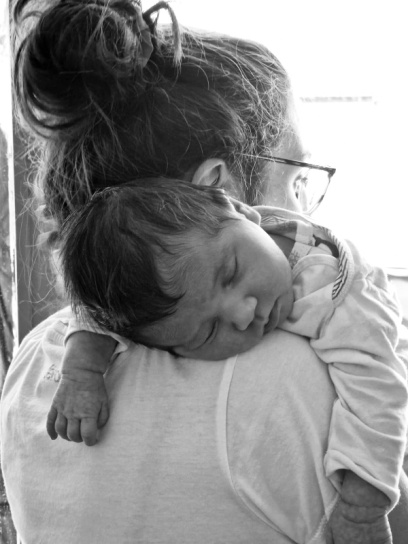 ELIGIÓ QUERERNOS	Preparar la contemplación de la Navidad es asomarse al misterio. Si todo quedara en aspectos del folclore propio de la Navidad sería un empobrecimiento. Si eso nos lleva al misterio, también sirve. El misterio de la Navidad es el misterio de una elección: elegir querer. Dios, en Jesús, ha elegido querernos. Algo de eso está en lo profundo de la Navidad.	Por eso, cada año se renueva el gozo de la Navidad porque su misterio es insondable, nunca se termina de entrar en él, siempre hay posibilidad de renovar la alegría. De ahí que, para quien entiende esto, la rutina se aleja y no impone su ley. Se percibe así, cada año, la posibilidad de revivir la alegría de una Navidad nueva.	Para vivir con profundidad el misterio de la Navidad como la elección de amar que Dios tiene en Jesús hay que ahondar un poco. Pero más que grandes argumentos teológicos, lo que necesitamos es grandeza de corazón, brillo en los ojos, quedarse deslumbrados por el amor que siempre está ahí, latiente, vibrante. Un corazón vivo y sensible, eso necesitamos.	Todo puede servirnos para asomarnos al misterio: las celebraciones, las costumbres tradicionales, la imaginación puesta al servicio de la fe. Y, para nosotros, la fraternidad es una ayuda privilegiada. Creamos como grupo, celebremos como grupo, contemplemos como grupo.1. Algo que viene de muy lejos	Podríamos pensar que el misterio del Dios que elige querernos comienza con Jesús. Pero la cosa viene de muy lejos. En los umbrales lejanos anteriores a los homo ya se empieza a generar la elección de querer que luego eclosionará en Jesús. Veamos algunos ejemplos:Hace  1,6 millones de años en el lago Turkana (Kenia) vivió ER 1808 un individuo femenino con graves hemorragias fosilizadas en el hueso y otras muchas enfermedades asociadas. Dicen los paleontólogos: «Alguien se ocupó de ella. Sola, incapaz de moverse, delirando, con dolor, 1808 no habría durado dos días en la selva africana, mucho menos que el tiempo de su esqueleto nos dice que vivió. Alguien le trajo agua y posiblemente comida. Y alguien más la protegió de hienas y chacales para obtener un sabroso bocado. Alguien más se sentó con ella durante las largas noches africanas sin ninguna otra razón que la preocupación humana. Sus huesos son un testimonio conmovedor de la sociabilidad, de los fuertes lazos que llegaron a superar lo que no vemos en primates no humanos».El cráneo 14 de Atapuerca corresponde a una niña deficiente aquejada de craneosinostosis. «La presión intracraneal que sufrió le provocó sin duda trastornos psicomotrices importantes. Sin embargo, el grupo no desechó a esta niña discapacitada, sino que eligió protegerla y curarla. ¿Hay algo más humano que elegir querer? En Atapuerca un grupo de humanos así lo hizo hace medio millón de años. La niña del cráneo 14 fue apodada Benjamina por sus investigadores que en hebreo quiere decir “la más querida”. Uno de ellos, Ignacio Díaz de Mendizábal, defiende que se trata de la primera muestra de amor fosilizado».2. Eligió querernos: Mc 3,13-15	“Subió al monte, convocó a los que él amó y estos se acercaron a él. Entonces constituyó a doce, para que estuviesen con él y para enviarlos a predicar, con autoridad para expulsar demonios”.	En estas breves líneas se encierra, de alguna manera, la opción de Jesús de querernos:Subió al monte: El monte es el lugar donde Dios se revela. La opción de querer conecta con Dios, refleja al Dios que nos quiere.Convoca: Es algo que parte de él, de su propio corazón al haber visto con claridad que el deseo de amar es decisivo.A los que él amó: Los eligió porque los necesitaba para amarlos. ¿Qué habría sido de un Jesús sin gente concreta a quien amar? ¿Qué mesianismo sin alma habría sido el suyo?Se acercaron a él: Porque, a su manera, ellos también lo amaron desde el momento en que comenzaron a acercarse. Se acercaban a la fuente del amor. Y eso reconfortaba su corazón.Constituyó a doce: Como una representación de las tribus, como un símbolo de toda persona. En el amor que Jesús tuvo a sus discípulos, estábamos nosotros también.Para que estuviesen con el él: Esta es la finalidad principal: estar en con él. Es la belleza y la improductividad del amor. Estar con él para reconfortar su corazón en los momentos de tristeza, para compartir alegría en los momentos de gozo, para buscar juntos la senda de amor que iba marcando el Padre. Estar con él era el lenguaje del amor, la prueba de que él eligió querernos.Para enviarlos a predicar: No tanto una religión, cuanto la verdad honda de que el amor es el único cauce de acceso a Dios y de acceso al corazón de la persona. Una predicación de amor a la que todos estamos llamados.Con autoridad para expulsar demonios: O sea, para curar las heridas del desamor (esos son los peores “demonios” que arrastramos los humanos).3. La Navidad, elección de amor	Hay muchas maneras de decir qué es la Navidad. Una de ellas, muy hermosa, sería decir que es el misterio de un Dios que, en Jesús, elige querernos. Es un misterio porque, se mire por donde se mire, resulta incomprensible. Pero, por otro lado, ¿cómo no iba a amar lo que él mismo había creado? Ya lo dice Sab 11,24: «Amas a todos los seres y no aborreces nada de lo que has hecho; si hubieras odiado alguna cosa, no la habrías creado».Celebrar una opción de amor: Es algo muy sutil que no llegamos a entender del todo. Quizá el modo mejor sea la actitud contemplativa: quedarse ante el misterio, gozar de un Dios que ama, maravillarse de esa opción insondable de un Dios que, en Jesús, ha puesto su corazón en lo nuestro. Dios tiene corazón y por eso ama. Despojarle de corazón es matarlo. Por eso la Navidad nos lo recuerda año tras año: Dios te sigue amando en Jesús.Un Dios que solamente ama: Herederos de una espiritualidad de la que nos cuesta desembarazarnos, tenemos dificultad para llegar a vivir la certeza de un Dios que es solamente amor. Pensamos que hay que rescatar su honor creyéndole el superjuez que juzga. El misterio de un Dios que ha elegido querernos en Jesús casa solamente con un Dios que es solamente amor en cualquiera de sus formas. Y por ello, situarse en la perspectiva del amor es la única manera de llegar a entenderlo. Un Dios que ama en Jesús nuestra azarosa historia: Porque es cierto que nuestra historia (social, comunitaria y personal) discurre muchas veces por caminos equívocos y hasta alejados del evangelio y desconocedores de la humanidad. Pero Dios anda nuestros caminos, ellos son los suyos. Él abandona su camino para hacer del nuestro el suyo. Así orábamos con aquella plegaria de Agrelo algo corregida: “Si creo en ti, te veré en mi camino. Tú te harás camino para mí. Y tú vendrás a donde vaya para que yo acabe yendo a ti”.Huellas del Dios que ama en Jesús: Es preciso desvelar las huellas del Dios que ama en Jesús. Están en la conversación amigable, en el llegar a acuerdos, en construir la inclusión, en hacer asequible la cultura. Están en el lenguaje de la cercanía, de la amabilidad, de la sonrisa, de la moderación, de la paciencia. Todos estos valores que consideramos simplemente humanos son las huellas del amor del Padre en Jesús.4. Elegir amar	Es una tarea que es preciso hacer de por vida porque el amor, en cualquiera de sus manifestaciones, se construye día a día.Elegir amar la sociedad: La ciudad en la que vivimos, el país del que hacemos parte. Es la fraternidad social de la que habla FT. Es el “amor político”, una forma eximia de amar según Juan Pablo II. Vivir en rechazo con la sociedad es imposibilitarse para entender la encarnación. Puede y debe ser, en ocasiones, un amor crítico. Pero, al fin y al cabo, ha de ser amor. Hay que escuchar los latidos profundos del anhelo de justicia (como se ha visto en el campeonato mundial de futbol) y el sueño de un estilo de vida humana más solidario, por muy lejos que estemos del ideal. Elegir amar la sociedad no puede ser un horizonte que no nos incumba.Elegir amar la Iglesia: Aunque también haya que hacerlo con sentido crítico. Elegir amar las diversas experiencias de vida cristiana que, aunque sea en distinto barco, van al mismo puerto. Elegir amar con dolor el cuerpo herido de la Iglesia (abusos, inmatriculaciones) que es cuerpo herido de todos. Elegir amar la Iglesia de los que resisten, de quienes profetizan, de toda persona creyente que sigue viviendo la fe en maneras alternativas, marginales incluso. Elegir amar la Iglesia de los sencillos, de los cansados, de los crédulos incluso, aunque no se dé cancha a su credulidad.Elegir amar la comunidad: En todos sus miembros, en los brillantes y en los opacos, en los que son un respiro y en los que abruman, en los que colaboran y en quien va desganado. Elegir amar a los hermanos/as cada día para que no se nos muera esta planta hermosa y delicada del vivir juntos. Elegir amar la comunidad en esta hora de reducción y pobreza, amarla aún más si cabe porque su debilidad es más clara.Elegir amar a los frágiles: A los más humildes, a quienes tienen fuertes dificultades económicas, a los más desgastados por la enfermedad o la soledad, a quien tiene poca influencia. Desvelar sus valores escondidos, intuir sus pequeños gozos que también los tienen, sumarse a sus causas o, al menos, mirarlas con cierta simpatía. Que no se nos haga tan lejano ese mundo porque es el lugar privilegiado de la encarnación. Elegir con paz, pero con interés.5. Itinerario de Navidad	Para celebrar y vivir el amor que elige se podría construir un sencillo cartel con cuatro fotos: una de la ciudad, otra de algo religioso, otra de la comunidad, y otra de las pobrezas. Todo bajo el epígrafe: EN NAVIDAD CELEBRAMOS Y VIVIMOS EL AMOR QUE ELIGE QUERERNOS. Ponerlo en un lugar visible de la casa o en la capilla con una especie de calendario:25-28 diciembre: Elegimos querer a la ciudad29-31 diciembre: Elegimos querer a la Iglesia1-4 enero: Elegimos querer a la comunidad5-8 enero: Elegimos querer a los frágiles.Conclusión	Quedémonos con lo principal: la Navidad es el misterio del Dios que elige querernos en Jesús. Y, desde ahí, el camino a seguir es elegir querer a cuando conviven con nosotros. Una fe que elige querer, esa es la fe de calidad apta para vivir la Navidad con alma. Que pueda ser así.